Publicado en Madrid el 18/10/2016 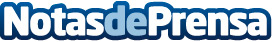 La crisis económica beneficia a las aseguradoras médicas 11 millones de españoles tienen un seguro de salud privado. La crisis lleva años beneficiando a las compañías de salud privadas. Según ICEA, el organismo encargado de las estadísticas del sector asegurador, en 2016 se ha producido un crecimiento del 3 % en el ramo de salud y se han superado los 11 millones de aseguradosDatos de contacto:segurchollo912184583Nota de prensa publicada en: https://www.notasdeprensa.es/la-crisis-economica-beneficia-a-las Categorias: Nacional Medicina Finanzas Seguros http://www.notasdeprensa.es